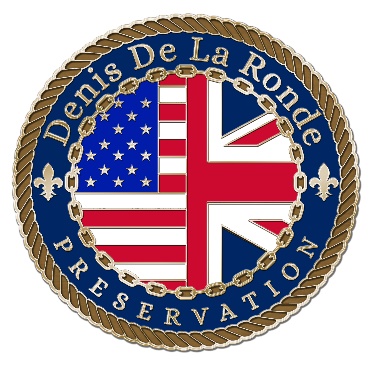 DENIS DE LA RONDE PRESERVATION CORPORATIONMEMBERSHIP APPLICATIONName: ________________________________________________________________________Address: ______________________________________________________________________Email Address: __________________________________________________________________Telephone Number(s): _____________________________________________________________Company: ________________________________________________________________________MEMBERSHIP LEVELS:___Individual:  $50.00___Couple:  $95.00___Corporate: $250.00___Additional donation $________Make check payable to Denis de La Ronde CorporationMail to:Betty Calzada, Treasurer488 Fairfield AvenueGretna, LA 70056Your generous contribution helps fund site enhancement, preservation projects, and educational programs.DENIS DE LA RONDE CORPORATION is a 501(c)(3) organization. Contributions are tax deductible as allowed by law.